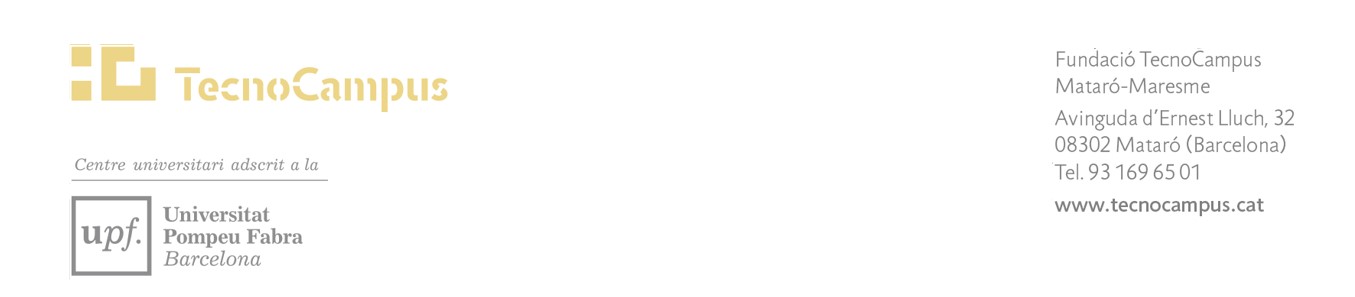 (Emplenar amb ordinador o lletra ben clara)IMPRÈS DE DADES PERSONALS DE L’ESTUDIANTMàster en Formació del Professorat de Secundària – Educació FísicaDades de l’estudiantDades de l’estudiantNom i cognoms :                                                                                            DNI  amb lletra :      Nom i cognoms :                                                                                            DNI  amb lletra :      Correu electrònic personal :      Correu electrònic personal :      Telèfon mòbil :                                                                                             Telèfon mòbil :                                                                                             Domicili durant el curs :      Domicili durant el curs :      Codi postal i població:      Codi postal i població:      ATENCIÓ: Un cop formalitzada la matrícula, s’assignarà a l’estudiant una adreça de correu per a la comunicació amb TecnoCampus.ATENCIÓ: Un cop formalitzada la matrícula, s’assignarà a l’estudiant una adreça de correu per a la comunicació amb TecnoCampus.Informació sobre protecció de dades: Responsable del Tractament: FUNDACIÓ TECNOCAMPUS MATARÓ-MARESME, amb NIF G62034111 i domicili Avinguda d’Ernest Lluch, 32 - Torre TCM1 08302 Mataró (Barcelona), de conformitat amb el Reglament (UE) 2016/679, de 27 d'abril de 2016, relatiu a la protecció de les persones físiques pel que fa al tractament de dades personals i a la lliure circulació d'aquestes dades, així com la Llei Orgànica 3/2018, del 5 de desembre, de Protecció de Dades Personals i Garantia de Drets Digitals (LOPDGDD), en qualitat de Responsable del Tractament de les dades personals proporcionades en aquest formulari informa: Finalitat: Realitzar la gestió acadèmica dels estudiants, mantenir informats als estudiants de productes i/o serveis de FUNDACIÓ TECNOCAMPUS MATARÓ-MARESME, a través de correu electrònic o mitjans de comunicació electrònica equivalents, sempre que hagi prestat el seu consentiment exprés i gestionar les autoritzacions pels drets d’imatge. Legitimació: La base que legitima el tractament de les dades de caràcter personal per la gestió acadèmica és la relació contractual, en virtut de l’article 6.1.b) del RGPD. Pel que fa a l’enviament de comunicacions i les autoritzacions d’imatge, el consentiment exprés en virtut de l’article 6.1.a) del RGPD. Conservació: Les dades no es conservaran més temps del necessari per a les quals han estat demanades, excepte que hi hagi una obligació legal. Destinataris: Les dades amb finalitats de gestió acadèmica podran ser comunicades quan la cessió estigui autoritzada per una llei (Tresoreria General de la Seguretat Social); a d'altres administracions per a l'exercici de competències que versin sobre les mateixes matèries (Departament d'Economia i Coneixement, Ministeri d'Educació, Cultura i Esports i altres organismes de coordinació universitària); quan sigui necessari per desenvolupar la relació jurídica amb la persona interessada (entitats bancàries per tal de gestionar el cobrament de la matrícula i l'Agència de Gestió d'Ajuts Universitaris i de Recerca). Amb el consentiment previ dels alumnes, es podran cedir les dades a entitats vinculades a la Universitat o que prestin serveis educatius (cursos, beques, avantatges per a estudiants) i en aquells casos en què sigui necessari per al compliment de les obligacions legalment establertes. Tanmateix, no es realitzen transferències internacionals de dades a tercers països fora de la Unió Europea. Drets: L’estudiant té dret a retirar el consentiment en qualsevol moment en el cas que hagi atorgat el consentiment. Així mateix, l'informem que podrà exercir els seus drets d'accés, rectificació i supressió (Dret a l'oblit), limitació de les dades, portabilitat de les dades i oposició, enviant una carta adreçada a la Secretaria General de la Fundació TecnoCampus Mataró-Maresme (Avinguda d’Ernest Lluch, 32. 08302 Mataró) o correu electrònic a l’adreça electrònica rgpd@tecnocampus.cat, així com presentar una reclamació davant l’Autoritat Catalana de Protecció de Dades. FUNDACIÓ TECNOCAMPUS MATARÓ- MARESME l'informa que compleix amb tots els requisits establerts per la normativa de protecció de dades i amb totes les mesures tècniques i organitzatives necessàries per garantir la seguretat de les dades de caràcter personal.Comunicacions per mitjans electrònics: Segons el que estableix la normativa vigent de la Llei de la Societat d'Informació i Comerç Electrònic, li demanem el consentiment per a l'enviament d'informació dels nostres serveis i/o productes, a través de correu electrònic o mitjans de comunicació electrònica equivalents.Autorització d’imatge: Tenint en compte que la Constitució Espanyola reconeix el dret a la pròpia imatge (art. 18.1) i que aquest està regulat per la Llei Orgànica 1/1982, de 5 de maig, de protecció civil del dret a l’honor, a la intimitat personal i familiar i a la pròpia imatge, així com per la Llei Orgànica 3/1985, de 29 de maig, que la modifica, FUNDACIÓ TECNOCAMPUS MATARÓ-MARESME demana autorització expressa a la presa, enregistrament, tractament i difusió d’imatges de l’estudiant per a finalitats exclusivament promocionals de les activitats acadèmiques, formatives i institucionals coordinades o organitzades pel Tecnocampus Mataró-Maresme, en qualsevol mitjà, tant en paper com per mitjans electrònics, inclosa la seva difusió per Internet i per un termini indefinit. Aquesta autorització inclou expressament el consentiment per a la incorporació de les meves imatges a les presentacions i documents de caràcter promocional que la Fundació Tecnocampus Mataró-Maresme consideri adients per a la promoció institucional, formativa o acadèmica del Tecnocampus Mataró-Maresme. Informació sobre protecció de dades: Responsable del Tractament: FUNDACIÓ TECNOCAMPUS MATARÓ-MARESME, amb NIF G62034111 i domicili Avinguda d’Ernest Lluch, 32 - Torre TCM1 08302 Mataró (Barcelona), de conformitat amb el Reglament (UE) 2016/679, de 27 d'abril de 2016, relatiu a la protecció de les persones físiques pel que fa al tractament de dades personals i a la lliure circulació d'aquestes dades, així com la Llei Orgànica 3/2018, del 5 de desembre, de Protecció de Dades Personals i Garantia de Drets Digitals (LOPDGDD), en qualitat de Responsable del Tractament de les dades personals proporcionades en aquest formulari informa: Finalitat: Realitzar la gestió acadèmica dels estudiants, mantenir informats als estudiants de productes i/o serveis de FUNDACIÓ TECNOCAMPUS MATARÓ-MARESME, a través de correu electrònic o mitjans de comunicació electrònica equivalents, sempre que hagi prestat el seu consentiment exprés i gestionar les autoritzacions pels drets d’imatge. Legitimació: La base que legitima el tractament de les dades de caràcter personal per la gestió acadèmica és la relació contractual, en virtut de l’article 6.1.b) del RGPD. Pel que fa a l’enviament de comunicacions i les autoritzacions d’imatge, el consentiment exprés en virtut de l’article 6.1.a) del RGPD. Conservació: Les dades no es conservaran més temps del necessari per a les quals han estat demanades, excepte que hi hagi una obligació legal. Destinataris: Les dades amb finalitats de gestió acadèmica podran ser comunicades quan la cessió estigui autoritzada per una llei (Tresoreria General de la Seguretat Social); a d'altres administracions per a l'exercici de competències que versin sobre les mateixes matèries (Departament d'Economia i Coneixement, Ministeri d'Educació, Cultura i Esports i altres organismes de coordinació universitària); quan sigui necessari per desenvolupar la relació jurídica amb la persona interessada (entitats bancàries per tal de gestionar el cobrament de la matrícula i l'Agència de Gestió d'Ajuts Universitaris i de Recerca). Amb el consentiment previ dels alumnes, es podran cedir les dades a entitats vinculades a la Universitat o que prestin serveis educatius (cursos, beques, avantatges per a estudiants) i en aquells casos en què sigui necessari per al compliment de les obligacions legalment establertes. Tanmateix, no es realitzen transferències internacionals de dades a tercers països fora de la Unió Europea. Drets: L’estudiant té dret a retirar el consentiment en qualsevol moment en el cas que hagi atorgat el consentiment. Així mateix, l'informem que podrà exercir els seus drets d'accés, rectificació i supressió (Dret a l'oblit), limitació de les dades, portabilitat de les dades i oposició, enviant una carta adreçada a la Secretaria General de la Fundació TecnoCampus Mataró-Maresme (Avinguda d’Ernest Lluch, 32. 08302 Mataró) o correu electrònic a l’adreça electrònica rgpd@tecnocampus.cat, així com presentar una reclamació davant l’Autoritat Catalana de Protecció de Dades. FUNDACIÓ TECNOCAMPUS MATARÓ- MARESME l'informa que compleix amb tots els requisits establerts per la normativa de protecció de dades i amb totes les mesures tècniques i organitzatives necessàries per garantir la seguretat de les dades de caràcter personal.Comunicacions per mitjans electrònics: Segons el que estableix la normativa vigent de la Llei de la Societat d'Informació i Comerç Electrònic, li demanem el consentiment per a l'enviament d'informació dels nostres serveis i/o productes, a través de correu electrònic o mitjans de comunicació electrònica equivalents.Autorització d’imatge: Tenint en compte que la Constitució Espanyola reconeix el dret a la pròpia imatge (art. 18.1) i que aquest està regulat per la Llei Orgànica 1/1982, de 5 de maig, de protecció civil del dret a l’honor, a la intimitat personal i familiar i a la pròpia imatge, així com per la Llei Orgànica 3/1985, de 29 de maig, que la modifica, FUNDACIÓ TECNOCAMPUS MATARÓ-MARESME demana autorització expressa a la presa, enregistrament, tractament i difusió d’imatges de l’estudiant per a finalitats exclusivament promocionals de les activitats acadèmiques, formatives i institucionals coordinades o organitzades pel Tecnocampus Mataró-Maresme, en qualsevol mitjà, tant en paper com per mitjans electrònics, inclosa la seva difusió per Internet i per un termini indefinit. Aquesta autorització inclou expressament el consentiment per a la incorporació de les meves imatges a les presentacions i documents de caràcter promocional que la Fundació Tecnocampus Mataró-Maresme consideri adients per a la promoció institucional, formativa o acadèmica del Tecnocampus Mataró-Maresme. Formes de pagament: (marcar l’opció escollida) Finançament   Pagament únic (15 dies a data matrícula)Signatura de l’estudiant :Data:      